T.C.SAKARYA ÜNİVERSİTESİBİLGİSAYAR VE BİLİŞİM BİLİMLERİ FAKÜLTESİBSM 401 BİLGİSAYAR MÜHENDİSLİĞİ TASARIMITASARIM BAŞLIĞI BURAYA YAZILACAK
GEREKİRSE İKİNCİ SATIRGEREKİRSE ÜÇÜNCÜ SATIR
Öğrenci1 No - Adı SOYADIÖğrenci2 No - Adı SOYADI Öğrenci3 No - Adı SOYADI2016-2017 Güz DönemiÖNSÖZGünümüzde birçok işletme rekabet üstünlüğünü elde etmede Bulut Bilişim teknolojisinin önemini anlamış ve gerek tedarikçileri gerekse müşterileriyle olan ilişkilerini karşılıklı işbirliği ve menfaat esasına bağlı olarak yeniden yapılandırmaya başlamışlardır. Özellikle tedarikçilerle geliştirilen teknolojik işbirliğinin veri hızının arttırılması, iletişim maliyetinin düşürülmesi, veri güvenliğinin sağlanması ve müşteri memnuniyetinin arttırılması gibi konularda son derece olumlu katkılar sağladığı görülmektedir.İÇİNDEKİLERSİMGELER VE KISALTMALAR LİSTESİŞEKİLLER LİSTESİTABLOLAR LİSTESİÖZETAnahtar kelimeler: Bulut Bilişim, Mobil Uygulama, Veri GüvenliğiKullanıcıların yerel konumlarında herhangi bir işlem, yazılım, veri erişimi veya servis altyapısı gerekmeksizin, alınacak hizmetin sağlanabilmesini konu alan Bulut Bilişim, internet teknoloji servisleri için temeli internet protokollerine dayanan bir hizmet dağıtıcı olarak tanımlanmaktadır. Bu sistem sayesinde programlarla yapılan birçok bilişimsel işlem artık internet üzerinden sanal olarak yapılabilmektedir. İnternetle birlikte uzak bilgisayarlara erişebilmek ve bu bilgisayarlar üzerinden veri işleyebilme tekniğinin bir getirisidir. Çevrim içi olarak yapılandırılan ağ tabanlı araçlar ve uygulamalar sayesinde, ağ tarayıcıları birçok programın bir araya toplandığı ve bilgisayarlar arası işlem yapılabilen bir alana dönüşmüştür. Bu tasarım çalışması ile Windows Azure ve HP Cloud Assure yöntemleri kıyaslanmış olup,  Bulut Bilişim kullanan kurumların siber tehditler karşısında koruyucu önlemler alması gerekliliği ortaya konmuştur. Ayrıca, işletim sistemlerinde, uygulamalarda ve tarayıcılarda güvenlik güncellemelerinin yapılmış olmasına dikkat edilmesi ve otomatik güncelleme özelliklerinin etkinleştirmesi önerilmiştir.GİRİŞLorem ipsum dolor sit amet, consetetur sadipscing elitr,  sed diam nonumy eirmod tempor invidunt ut labore et dolore magna aliquyam erat, sed diam voluptua. At vero eos et accusam et justo duo dolores et ea rebum. Stet clita kasd gub rgren, no sea takimata sanctus est  Lorem ipsum dolor sit amet, consetetur sadipscing elitr,  sed diam nonumy eirmod tempor invidunt ut lab  ore sit et dolore magna.Alt Başlık Örneği Lorem ipsum dolor sit amet, consetetur sadipscing elitr,  sed diam nonumy eirmod tempor invidunt ut labore et dolore magna aliquyam erat, sed diam voluptua. At vero eos et accusam et justo duo dolores et ea rebum. Stet clita kasd gub rgren, no sea takimata sanctus est  Lorem ipsum dolor sit amet, consetetur sadipscing elitr,  sed diam nonumy eirmod tempor invidunt ut lab  ore sit et dolore magna.Lorem ipsum dolor sit amet, consetetur sadipscing elitr,  sed diam nonumy eirmod tempor invidunt ut labore et dolore magna aliquyam erat, sed diam voluptua. At vero eos et accusam et justo duo dolores et ea rebum. Stet clita kasd gub rgren, no sea takimata sanctus est  Lorem ipsum dolor sit amet, consetetur sadipscing elitr,  sed diam nonumy eirmod tempor invidunt ut lab  ore sit et dolore magna.Lorem ipsum dolor sit amet, consetetur sadipscing elitr,  sed diam nonumy eirmod tempor invidunt ut labore et dolore magna aliquyam erat, sed diam voluptua. At vero eos et accusam et justo duo dolores et ea rebum. Stet clita kasd gub rgren, no sea takimata sanctus est  Lorem ipsum dolor sit amet, consetetur sadipscing elitr,  sed diam nonumy eirmod tempor invidunt ut lab  ore sit et dolore magna.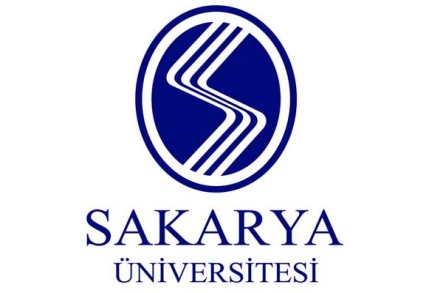 Şekil 1.1. Sakarya Üniversitesi logosuLorem ipsum dolor sit amet, consetetur sadipscing elitr,  sed diam nonumy eirmod tempor invidunt ut labore et dolore magna aliquyam erat, sed diam voluptua. At vero eos et accusam et justo duo dolores et ea rebum. Stet clita kasd gub rgren, no sea takimata sanctus est  Lorem ipsum dolor sit amet, consetetur sadipscing elitr,  sed diam nonus [1]. Alt Başlıkta Kelimelerin İlk Harfleri Büyük Karakter ile YazılmalıdırLorem ipsum dolor sit amet, consetetur sadipscing elitr,  sed diam nonumy eirmod tempor invidunt ut labore et dolore magna aliquyam erat, sed diam voluptua. At vero eos et accusam et justo duo dolores et ea rebum. Stet clita kasd gub rgren, no sea takimata sanctus est  Lorem ipsum dolor sit amet, consetetur sadipscing elitr,  sed diam nonumy eirmod tempor invidunt ut lab  ore sit et dolore magna. ipsum dolor sit amet, consetetur sadipscing elitr,  sed diam nonumy eirmod tempor invidunt ut lab  ore sit et dolore magna. ipsum dolor sit amet, consetetur sadipscing elitr,  sed diam nonumy eirmod tempor invidunt ut lab  ore sit et dolore magna. ipsum dolor sit amet. İkincil alt başlık örneğiLorem ipsum dolor sit amet, consetetur sadipscing elitr,  sed diam nonumy eirmod tempor invidunt ut labore et dolore magna aliquyam erat, sed diam voluptua. At vero eos et accusam et justo duo dolores et ea rebum. Stet clita kasd gub rgren, no sea takimata sanctus est  Lorem ipsum dolor sit amet, consetetur sadipscing elitr,  sed diam nonumy eirmod tempor invidunt ut lab  ore sit et dolore magna. diam nonumy eirmod tempor invidunt ut lab  ore sit et dolore magna. İkincil alt başlıklarda sadece ilk harf büyük karakterle yazılmalıdırLorem ipsum dolor sit amet, consetetur sadipscing elitr,  sed diam nonumy eirmod tempor invidunt ut labore et dolore magna aliquyam erat, sed diam voluptua. At vero eos et accusam et justo duo dolores et ea rebum. Stet clita kasd gub rgren, no sea takimata sanctus est  Lorem ipsum dolor sit amet, consetetur sadipscing elitr,  sed diam nonumy eirmod tempor invidunt ut lab  ore sit et dolore dfsd oırtjuhbg fgdfg dfgdfg  dfgdfg fsdfer reter thf ghghtyu. Uıertert sdfsdf ghgh rtyrt wertwrma gnai, jhfg jjhg. Ask rekoognjfg jkdfghfg jhjhfgg. You uıymdfg jfdjfg invidunt ut labore et dolore magna aliqu. Stet clita tempor invidunt ut labore et dolore magna aliquyam erat, sed diam voluptua. At vero eos et accusam et justo duo dolores et ea rebum. Stet clita kasd gub rgren Başlık sonlarına nokta konulmazLorem ipsum dolor sit amet, consetetur sadipscing elitr,  sed diam nonumy eirmod tempor invidunt ut labore et dolore magna aliquyam erat, sed diam voluptua. At vero eos et accusam et justo duo dolores et ea rebum. Stet clita tempor invidunt ut labore et dolore magna aliquyam erat, sed diam voluptua. At vero eos et accusam et justo duo dolores et ea rebum. Stet clita kasd gub rgren, no sea takimata sanctus est  Lorem ipsum dolor sit amet, consetetur sadipscing elitr,  sed diam nonumy eirmod tempor invidunt ut lab  ore sit et dolore magna. Başlıkta numaralandırmadan sonra bir karakter boşluk bırakılırLorem ipsum dolor sit amet, consetetur sadipscing elitr,  sed diam nonumy eirmod tempor invidunt ut labore et dolore magna aliquyam erat, sed diam voluptua. At vero eos et accusam et justo duo dolores et ea rebum. Stet clita tempor invidunt ut labore et dolore magna aliquyam erat, sed diam voluptua. At vero eos et accusam et justo duo dolores et ea rebum. Stet clita kasd gub rgren, no sea takimata sanctus est  Lorem ipsum dolor sit amet, consetetur sadipscing elitr,  sed diam nonumy eirmod tempor invidunt ut lab  ore sit et dolore magna. Başlıktan önce ve sonra birer satırlık boşluk bırakılırTablo 1.1. Tablo örneğiSİSTEMATİK YAKLAŞIMLorem ipsum dolor sit amet, consetetur sadipscing elitr,  sed diam nonumy eirmod tempor invidunt ut labore et dolore magna aliquyam erat, sed diam voluptua. At vero eos et accusam et justo duo dolores et ea rebum. Stet clita kasd gub rgren, no sea takimata sanctus est  Lorem ipsum dolor sit amet, consetetur sadipscing elitr,  sed diam nonumy eirmod tempor invidunt ut lab  ore sit et dolore magna.FormülasyonLorem ipsum dolor sit amet, consetetur sadipscing elitr,  sed diam nonumy eirmod tempor invidunt ut labore et dolore magna aliquyam erat, sed diam voluptua. At vero eos et accusam et justo duo dolores et ea rebum. Stet clita kasd gub rgren, no sea takimata sanctus est  Yeni ekonomi; yeni iş modelleri, yeni iş kuralları, yeni müşteri profilleri ve başta tedarikçiler olmak üzere müşterilerle yeni ilişkileri gündeme getirmiştir. Yeni pazarlama yaklaşımları tamamen müşteri odaklı olup, işletmeler müşterileriyle sürekli ve dinamik olarak etkileşim içinde olmak zorundadırlar. (Denklem 2.1)Tedarik Zinciri Yönetiminin rekabet açısından önemi, ihtiyaçlarımız tarafından da anlaşılmıştır. Artık önemli olan şirketle arası rekabete değil, şirketlerin içinde oldukları rekabette başarılı olmaktır. Tedarik Zinciri ortaklarının ulaşmak istedikleri Donanım MimarisiLorem ipsum dolor sit amet, consetetur sadipscing elitr,  sed diam nonumy eirmod tempor invidunt ut labore et dolore magna aliquyam erat, sed diam voluptua. At vero eos et accusam et justo duo dolores et ea rebum. Stet clita kasd gub rgren, no sea takimata sanctus est  Lorem ipsum dolor sit amet, consetetur sadipscing elitr,  sed diam nonumy eirmod tempor invidunt ut lab  ore sit et dolore magna.Yazılım MimarisiLorem ipsum dolor sit amet, consetetur sadipscing elitr,  sed diam nonumy eirmod tempor invidunt ut labore et dolore magna aliquyam erat, sed diam voluptua. At vero eos et accusam et justo duo dolores et ea rebum. Stet clita kasd gub rgren, no sea takimata sanctus est  Lorem ipsum dolor sit amet, consetetur sadipscing elitr,  sed diam nonumy eirmod tempor invidunt ut lab  ore sit et dolore magna.Bulut MimarisiVeri, sürekli ve dinamik olarak etkileşim içinde olmak zorundadır. (Denklem 2.2)Formülde de görüldüğü üzere bulut yönetiminin rekabet açısından önemi, veri tarafından da anlaşılmıştır.DENEY DÜZENEĞİ VE SANAL LABORATUVAR  İKİ SATIR YAZILSAYDI ŞU ŞEKİLDE OLURDULorem ipsum dolor sit amet, consetetur sadipscing elitr,  sed diam nonumy eirmod. At vero eos et accusam et justo duo dolores et ea rebum. Stet clita kasd gub rgren, no sea takimata sanctus est  Lorem ipsum dolor sit amet, consetetur sadipscing elitr,  sed diam nonumy eirmod tempor invidunt ut lab  ore sit et dolore magna.Deney DüzeneğiLorem ipsum dolor sit amet, consetetur sadipscing elitr,  sed diam nonumy eirmod tempor invidunt ut labore et dolore magna aliquyam erat, sed diam voluptua. At vero eos et accusam et justo duo dolores et ea rebum. Stet clita kasd gub rgren, no sea takimata sanctus est  Lorem ipsum dolor sit amet, consetetur sadipscing elitr,  sed diam nonumy eirmod tempor invidunt ut lab  ore sit et dolore magna.Tablo 3.1. Tek sayfada bulunmayan tablo örneği, düzgün görünmesine dikkat ediniz.Sanal Laboratuvar KarakteristiğiLorem ipsum dolor sit amet, consetetur sadipscing elitr,  sed diam nonumy eirmod tempor invidunt ut labore et dolore magna aliquyam erat, sed diam voluptua. At vero eos et accusam et justo duo dolores et ea rebum. Stet clita kasd gub rgren, no sea takimata sanctus est  Lorem ipsum dolor sit amet, consetetur sadipscing elitr,  sed diam nonumy eirmod tempor invidunt ut lab  ore sit et dolore magna.Test AşamasıLorem ipsum dolor sit amet, consetetur sadipscing elitr,  sed diam nonumy eirmod tempor invidunt ut labore et dolore magna aliquyam erat, sed diam voluptua. At vero eos et accusam et justo duo dolores et ea rebum. Stet clita kasd gub rgren, no sea takimata sanctus est  Lorem ipsum dolor sit amet, consetetur sadipscing elitr,  sed diam nonumy eirmod tempor invidunt ut lab  ore sit et dolore magna.Tablo 3.3. Tek sayfada bulunan tablo örneği.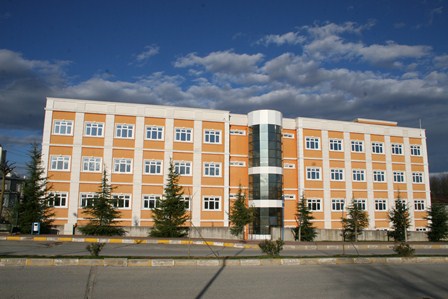 Şekil 3.1. Yatay şekil kullanım örneği. Yazının ikinci satıra geçmesi durumunda yazı şekil numarasından sonra başlatılmalıdırVERİ GÜVENLİĞİ DEĞERLENDİRMESİLorem ipsum dolor sit amet, consetetur sadipscing elitr,  sed diam nonumy eirmod. At vero eos et accusam et justo duo dolores et ea rebum. Stet clita kasd gub rgren, no sea takimata sanctus est  Lorem ipsum dolor sit amet, consetetur sadipscing elitr,  sed diam nonumy eirmod tempor invidunt ut lab  ore sit et dolore magna.Veri Bozulması ve Elektriksel Parametrelerin İlişkisiLorem ipsum dolor sit amet, consetetur sadipscing elitr,  sed diam nonumy eirmod tempor invidunt ut labore et dolore magna aliquyam erat, sed diam voluptua. At vero eos et accusam et justo duo dolores et ea rebum. Stet clita kasd gub rgren, no sea takimata sanctus.At vero eos et accusam et justo duo dolores et ea rebum. Stet clita kasd gub rgren, no sea takimata sanctus est. At vero eos et accusam et justo duo dolores et ea rebum. Stet clita kasd gub rgren, no sea takimata sanctus. diam nonumy eirmod tempor invidunt ut lab  ore sit et dolore magna.Elektrik Dalgalanmasına Bağlı Güvenlik Kontrolünün Haberleşme Kalitesine EtkileriLorem ipsum dolor sit amet, consetetur sadipscing elitr,  sed diam nonumy eirmod tempor invidunt ut labore et dolore magna aliquyam erat, sed diam voluptua. At vero eos et accusam et justo duo dolores et ea rebum. WH etkisiLorem ipsum dolor sit amet, consetetur sadipscing elitr,  sed diam nonumy eirmod tempor invidunt ut labore et dolore magna aliquyam erat, sed diam voluptua. At vero eos et accusam et justo duo dolores et ea rebum. Stet clita kasd gub rgren, no sea takimata sanctus est  Lorem ipsum dolor sit amet, consetetur sadipscing elitr,  sed diam nonumy eirmod tempor invidunt ut lab  ore sit et dolore magna. diam nonumy eirmod tempor invidunt ut lab  ore sit et dolore magna. Güvenlik faktöründeki bozulmalarLorem ipsum dolor sit amet, consetetur sadipscing elitr,  sed diam nonumy eirmod tempor invidunt ut labore et dolore magna aliquyam erat, sed diam voluptua. At vero eos et accusam et justo duo dolores et ea rebum.  Veri hızının bulut teknolojisine etkisiLorem ipsum dolor sit amet, consetetur sadipscing elitr,  sed diam nonumy eirmod tempor invidunt ut labore et dolore magna aliquyam erat, sed diam voluptua. At vero eos et accusam et justo duo dolores et ea rebum. Stet clita kasd gub rgren, no sea takimata sanctus est  Lorem ipsum dolor sit amet, consetetur sadipscing elitr. invidunt ut lab  ore sit et dolore magna.Mobil Bozulma ve Veri Açığı İlişkisiLorem ipsum dolor sit amet, consetetur sadipscing elitr,  sed diam nonumy eirmod tempor invidunt ut labore et dolore magna aliquyam erat, sed diam voluptua. At vero eos et accusam et justo duo dolores et ea rebum.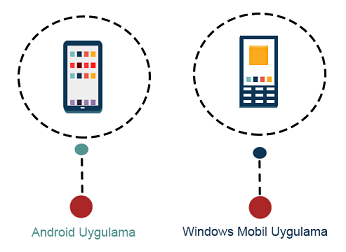 Şekil 4.1. Mobil verilerSONUÇLAR VE ÖNERİLERLorem ipsum dolor sit amet, consetetur sadipscing elitr,  sed diam nonumy eirmod. At vero eos et accusam et justo duo dolores et ea rebum. Stet clita kasd gub rgren, no sea takimata sanctus est  Lorem ipsum dolor sit amet, consetetur sadipscing elitr,  sed diam nonumy eirmod tempor invidunt ut lab  ore sit et dolore magna.KAYNAKLAREKLEREK A: Karar kurallarıÖZGEÇMİŞBilal Gates, 12.02.1993 de İstanbul’da doğdu. İlk, orta ve lise eğitimini Fatih’te tamamladı. 2011 yılında Yalova Teknik Lisesi, Bilgisayar Bölümü’nden mezun oldu. 2012 yılında Sakarya Üniversitesi Bilgisayar Mühendisliği Bölümü’nü kazandı. 2014 yılında MicSoft İmalat ve Tic. Ltd. Şirketinde yazılım stajını ve 2015 yılında da TUBİTAŞ-IBN Şirketinde donanım stajını yapmıştır. SAÜ Bilgisayar Mühendisliği Bölümünden 2016 yılında mezun olmuştur. BSM 401 BİLGİSAYAR MÜHENDİSLİĞİ TASARIMIDeğerlendİrme ve Sözlü Sınav TutanağıKONU :ÖĞRENCİLER (Öğrenci No/AD/SOYAD):Danışman :danışman imzası:BölümDanışman::BİLGİSAYAR MÜHENDİSLİĞİProf.(Doç.) Dr. Ad SOYADÖNSÖZ……......................................................................................................iiiİÇİNDEKİLER..................................................................................................ivSİMGELER VE KISALTMALAR LİSTESİ....................................................viŞEKİLLER LİSTESİ.........................................................................................viiTABLOLAR LİSTESİ.......................................................................................viiiÖZET................................................................................................................. ixBÖLÜM 1.GİRİŞ................................................................................................................    1Alt Başlık Örneği..............................................................................11.2. Alt Başlıkta Kelimelerin İlk Harfleri Büyük Karakter İle Yazılmalıdır.............................................................................................2 1.2.1. İkincil alt başlık örneği...........................................................2 1.2.2. İkincil alt başlıklarda sadece ilk harf büyük karakterle    yazılmalıdır.......................................................................................3 1.2.3. Başlık sonlarına nokta konulmaz............................................3 1.2.4. Başlıkta numaralandırmadan sonra bir karakter boşluk bırakılır............................................................................................3 1.2.5. Başlıktan önce ve sonra birer satırlık boşluk bırakılır..............................................................................................4BÖLÜM 2. SİSTEMATİK YAKLAŞIM.............................................................................52.1. Formülasyon.....................................................................................52.2. Donanım Mimarisi............................................................................62.3. Yazılım Mimarisi..............................................................................62.4. Bulut Mimarisi..................................................................................6BÖLÜM 3.DENEY DÜZENEĞI VE SANAL LABORATUVAR.....................................73.1. Deney Düzeneği...............................................................................73.2. Sanal Laboratuvar Karakteristiği......................................................83.3. Test Aşaması.....................................................................................8BÖLÜM 4.VERİ GÜVENLİĞİ DEĞERLENDİRMESİ....................................................104.1. Veri Bozulması ve Elektriksel Parametrelerin İlişkisi .....................104.2. Elektrik Dalgalanmasına Bağlı Güvenlik Kontrolünün Haberleşme Kalitesine Etkileri....................................................................................10 4.2.1. WH etkisi................................................................................10 4.2.2. Güvenlik faktöründeki bozulmalar …....................................11 4.2.3. Veri hızının bulut teknolojisine etkisi.....................................114.3. Mobil Bozulma ve Veri Açığı İlişkisi..............................................11BÖLÜM 5.SONUÇLAR VE ÖNERİLER………….…………………………………......12KAYNAKLAR………………………………………………………………..13EK A…………………………………………………………………………..14ÖZGEÇMİŞ……………………………………………….…………………..16BSM 401 BİLGİSAYAR MÜHENDİSLİĞİ TASARIMI DEĞERLENDİRME VE SÖZLÜ SINAV TUTANAĞI……………………17A: Numune kesit alanıAv: Sıkışma katsayısıASTM: Amerikan standartCc: Sıkışma indisi	Cj: Değiştirilmiş sıkışma indisiCr: Yeniden yükleme indisiCp: Değiştirilmiş yeniden yükleme indisiCv: Konsolidasyon katsayısıCl: İkincil konsolidasyon (sıkışma) katsayısıE: Boşluk oranıe0: Başlangıç boşluk oranıEp: Birincil konsolidasyon sonundaki boşluk oranıH0: Sıkışabilir tabakanın kalınlığıHd: Numune kesit yüksekliğiIp: Plastisite indisiK: Permeabilite (geçirgenlik) katsayısıMv: Hacimsel sıkışma katsayısıR0: Başlangıç okuma değeriR50: %50 oturmaya karşı gelen okuma değeriR90: %90 oturmaya karşı gelen okuma değeriR100: %100 oturmaya karşı gelen okuma değeriŞekil 1.1.Sakarya Üniversitesi logosu……………………………...18Şekil 3.2.Yatay şekil kullanım örneği. Yazının ikinci satıra geçmesi durumunda yazı şekil numarasından sonra başlatılmalıdır..19Şekil 4.1.Mobil veriler………………………………………………27Şekil 6.1.Şekil xxxxx………………….…………………………….28Şekil 6.2.Şekil yyyyy………………….…………………………….28Tablo 1.1.Tablo örneği………………………………...……………4Tablo 3.1.Tek sayfada bulunmayan tablo örneği, düzgün görünmesine dikkat ediniz…………………………………19Tablo 3.2.Tek sayfada bulunmayan tablo örneği, düzgün görünmesine dikkat ediniz (devam)………………………20Tablo 3.3.Tek sayfada bulunan tablo örneği………………………...26Tablo 6.1.Tablo xxxxx………………………………………………27Isıtma Hızı (β)°C/dakKademe 1Kademe 2Isıtma Hızı (β)°C/dakPik Sıcaklığı, KPik Sıcaklığı, K5797.0974.210821.7993.315829.41008.420833.21023.6İstasyonrBağlama açısıkiriş boyuİstasyonrbc (m)10,2025,420,241220,3216,540,219730,489,370,177040,645,080,143650,82,290,119560,960,350,101871,12-1,070,088481,28-2,150,078190,645,080,0698100,82,290,101880,960,350,088491,12-1,070,0781100,645,080,2412110,82,290,1195Tablo 3.2. Tek sayfada bulunmayan tablo örneği, düzgün görünmesine dikkat ediniz.(Devamı)Tablo 3.2. Tek sayfada bulunmayan tablo örneği, düzgün görünmesine dikkat ediniz.(Devamı)Tablo 3.2. Tek sayfada bulunmayan tablo örneği, düzgün görünmesine dikkat ediniz.(Devamı)Tablo 3.2. Tek sayfada bulunmayan tablo örneği, düzgün görünmesine dikkat ediniz.(Devamı)110,960,350,1018121,12-1,070,0884131,28-2,150,0781141,44-3,010,0698151,6-3,690,0631İstasyonrBağlama açısıkiriş boyuİstasyonrbc (m)10,2025,420,241220,3216,540,219730,489,370,177040,645,080,143650,82,290,119560,960,350,101871,12-1,070,0884[1]TSOURIS,C., PORCELLI, JV., Process intensification  has its time finally come? Chem. Eng. Progr. 10:5055, 2003.[2]WEGENG, RS., DROST, MK., BRENCHLEY, DL., Process intensification through miniaturization of chemical and thermal system in the 21st century. In Proc 3rd Int. Conf. Microreaction Technology (IMRET3), Ehrfeld W (ed); Springer: Berlin, pp. 213, 2000.[3]CHARPENTIER, J-C., Process intensification by miniaturization. Chem. Eng. Technol, 28(3):255258, 2005.[4]SCHUBERT, K., BRANDNER, J., FICHTNER, M, LINDER, G., SCHYGULLA U, WENKA, A., Microstructure devices for applications in thermal and chemical process engineering. Microscale Therm. Eng, 5:1739, 2001.[5]PFEIFER, P., HAAS-SANTO, K., GÖRKE, O., BOHN, L., SCHUBERT K., Fuel to hydrogen an overview over fuel conversion activities at the institute for micro process engineering. In Proc. AIChE Spring National Meeting / IMRET-8, Atlanta, U.S.A, April 11 - 14, 2005.[6]JÄHNISCH K, BAERNS M, HESSEL V, EHRFELD, W., HAVERKAMP, V., LÖWE, H., WILLE, C. G., A Direct fluorination of toluene using elemental fluorine in gas/liquid microreactors. J. Fluorine Chem., 105(1):117128, 2000.[7]HAVERKAMP, V., HESSEL, V., LÖWE, H., MENGES, G., WARNIER MJF., REBROV, EV., de Croon MHJM, SCHOUTEN, JC., LIAUW, M., Hydrodynamics and mixer-induced bubble formation in microbubble columns with single and multiple channels. Chem. Eng. Technol., 29(9):10151026, 2006.[8]http://www.google.com, Erişim Tarihi: 05.01.2013.rule 1. A1 = 2A2 = 3A3 = 3A7 = 2A9 = 1Dec = 1rule 2. A6 = 3A7 = 2Dec = 1rule 3. A2 = 3A3 = 2A5 = 2A6 = 1A7 = 2A9 = 1Dec = 1rule 4. A2 = 2A3 = 3A4 = 2A5 = 2A7 = 2Dec = 1rule 5. A2 = 3A3 = 3A6 = 2A7 = 2Dec = 1rule 6. A3 = 3A4 = 3A6 = 1A7 = 2Dec = 1rule 7. A1 = 1A2 = 3A4 = 2A7 = 2A9 = 1Dec = 1rule 8. A2 = 3A6 = 3A7 = 1A8 = 2A9 = 1Dec = 1rule 9. A1 = 1A2 = 2A6 = 2A7 = 2A8 = 1Dec = 1rule 10. A3 = 1A4 = 1A5 = 2A7 = 2A8 = 3A9 = 1Dec = 1rule 11. A2 = 2A5 = 2A6 = 2A7 = 3A8 = 2A9 = 2Dec = 1rule 12. A1 = 1A2 = 1A4 = 1A6 = 3A8 = 2A9 = 2Dec = 1rule 13. A1 = 1A4 = 3A6 = 2A7 = 2A8 = 1Dec = 1rule 14. A1 = 2A2 = 3A4 = 1A6 = 3A8 = 3A9 = 1Dec = 1rule 15. A1 = 1A3 = 2A4 = 3A5 = 2A7 = 2A8 = 1A9 = 1Dec = 1rule 16. A3 = 3A6 = 2A7 = 2A9 = 2Dec = 1rule 17. A2 = 1A4 = 2A7 = 3A8 = 2A9 = 1Dec = 1rule 18. A1 = 1A2 = 3A6 = 2A7 = 3A8 = 2A9 = 2Dec = 1rule 19. A3 = 3A6 = 5A7 = 1A9 = 1Dec = 1rule 20. A2 = 3A4 = 3A7 = 2A9 = 2Dec = 1rule 21. A1 = 2A3 = 3A6 = 2A7 = 2Dec = 1rule 22. A1 = 1A2 = 1A3 = 1A4 = 2A6 = 3A7 = 3A8 = 3Dec = 1rule 23. A1 = 1A2 = 3A3 = 1A6 = 4A8 = 1A9 = 1Dec = 1rule 24. A2 = 2A3 = 2A6 = 4A7 = 1A9 = 2Dec = 1rule 25. A2 = 3A3 = 2A6 = 2A7 = 3A8 = 3A9 = 2Dec = 1rule 26. A1 = 1A2 = 2A3 = 2A4 = 2A5 = 2A6 = 1A7 = 1A8 = 1Dec = 1rule 27. A2 = 3A6 = 3A7 = 3A8 = 2A9 = 2Dec = 1rule 28. A1 = 1A3 = 2A4 = 3A5 = 2A6 = 2A8 = 1A9 = 1Dec = 1rule 29. A2 = 1A4 = 2A5 = 2A6 = 1A7 = 2A9 = 2Dec = 1rule 30. A2 = 2A3 = 2A4 = 2A7 = 2Dec = 1rule 31. A1 = 1A2 = 1A5 = 2A6 = 3A7 = 3A8 = 2Dec = 1rule 32. A1 = 2A2 = 1A7 = 2A8 = 3Dec = 1rule 33. A2 = 2A4 = 3A5 = 2A7 = 3A8 = 2A9 = 2Dec = 1rule 34. A1 = 1A2 = 3A4 = 3A6 = 3A9 = 1Dec = 1rule 35. A1 = 1A2 = 2A3 = 1A4 = 2A6 = 2A7 = 1A8 = 3A9 = 2Dec = 1rule 36. A6 = 5A7 = 2Dec = 1rule 37. A1 = 2A2 = 2A3 = 3A6 = 3A9 = 1Dec = 1rule 38. A1 = 2A2 = 1A6 = 2A7 = 3A8 = 2A9 = 2Dec = 1rule 39. A3 = 3A4 = 2A6 = 2A7 = 3A8 = 1A9 = 2Dec = 1rule 40. A1 = 1A2 = 3A3 = 2A4 = 1A5 = 2A6 = 2A7 = 3A9 = 2Dec = 1rule 41. A2 = 3A4 = 2A7 = 3A8 = 2A9 = 1Dec = 1rule 42. A1 = 2A2 = 1A3 = 1A4 = 1A6 = 3A7 = 3A8 = 3A9 = 2Dec = 1rule 43. A1 = 2A2 = 2A3 = 1A4 = 3A5 = 2A6 = 1A8 = 3A9 = 1Dec = 1rule 44. A1 = 1A2 = 3A3 = 1A4 = 3A6 = 2A8 = 3Dec = 1rule 45. A2 = 2A3 = 3A4 = 2A5 = 2A7 = 3A8 = 1A9 = 1Dec = 1rule 46. A2 = 2A3 = 1A4 = 1A7 = 2A9 = 2Dec = 1rule 47. A1 = 1A2 = 2A5 = 1A8 = 2A9 = 1Dec = 1rule 48. A2 = 3A6 = 5A7 = 3A8 = 1A9 = 1Dec = 1rule 49. A2 = 3A4 = 1A6 = 3A7 = 3A8 = 3A9 = 2Dec = 1rule 50. A1 = 2A2 = 2A3 = 1A6 = 4A9 = 1Dec = 1rule 51. A2 = 2A3 = 2A4 = 2A6 = 2A7 = 3A8 = 3Dec = 1rule 52. A2 = 2A6 = 4A7 = 3A9 = 1Dec = 1rule 53. A1 = 1A4 = 2A6 = 2A7 = 1A8 = 2Dec = 1rule 54. A1 = 2A3 = 2A4 = 1A6 = 2A7 = 2Dec = 1rule 55. A1 = 2A3 = 1A4 = 2A6 = 2A7 = 3A8 = 3A9 = 2Dec = 1rule 56. A1 = 1A2 = 3A4 = 3A6 = 3A7 = 1Dec = 1rule 57. A1 = 2A2 = 2A3 = 1A4 = 3A5 = 2A6 = 2A8 = 1A9 = 1Dec = 1rule 58. A1 = 1A2 = 2A3 = 1A4 = 1A5 = 1A6 = 2A7 = 3A9 = 1Dec = 1rule 59. A1 = 1A2 = 2A3 = 2A7 = 2A9 = 2Dec = 1rule 60. A4 = 2A6 = 3A7 = 3A8 = 3A9 = 1Dec = 1rule 61. A1 = 2A3 = 1A5 = 2A6 = 5A7 = 3A8 = 3Dec = 1rule 62. A2 = 3A3 = 1A4 = 3A5 = 1A7 = 2Dec = 1rule 63. A1 = 1A2 = 2A6 = 4A8 = 3A9 = 1Dec = 1rule 64. A2 = 3A4 = 3A6 = 4Dec = 1Değerlendirme KonusuİstenenlerNot AralığıNotYazılı ÇalışmaÇalışma klavuza uygun olarak hazırlanmış mı?x0-5Teknik YöndenProblemin tanımı yapılmış mı?x0-5Geliştirilecek yazılımın/donanımın mimarisini içeren blok şeması (yazılımlar için veri akış şeması (dfd) da olabilir) çizilerek açıklanmış mı?Blok şemadaki birimler arasındaki bilgi akışına ait model/gösterim var mı?Yazılımın gereksinim listesi oluşturulmuş mu?Kullanılan/kullanılması düşünülen araçlar/teknolojiler anlatılmış mı?Donanımların programlanması/konfigürasyonu için yazılım gereksinimleri belirtilmiş mi?UML ile modelleme yapılmış mı? Veritabanları kullanılmış ise kavramsal model çıkarılmış mı? (Varlık ilişki modeli, noSQL kavramsal modelleri v.b.)Projeye yönelik iş-zaman çizelgesi çıkarılarak maliyet analizi yapılmış mı?Donanım bileşenlerinin maliyet analizi (prototip-adetli seri üretim vb.) çıkarılmış mı?Donanım için gerekli enerji analizi (minimum-uyku-aktif-maksimum) yapılmış mı?Grup çalışmalarında grup üyelerinin görev tanımları verilmiş mi (iş-zaman çizelgesinde belirtilebilir)?Sürüm denetim sistemi (Version Control System; Git, Subversion v.s.) kullanılmış mı?Sistemin genel testi için uygulanan metotlar ve iyileştirme süreçlerinin dökümü verilmiş mi?Yazılımın sızma testi yapılmış mı?Performans testi yapılmış mı?Tasarımın uygulamasında ortaya çıkan uyumsuzluklar ve aksaklıklar belirtilerek çözüm yöntemleri tartışılmış mı?Yapılan işlerin zorluk derecesi?x0-25Sözlü SınavYapılan sunum başarılı mı?x0-5Soruları yanıtlama yetkinliği?x0-20Devam DurumuÖğrenci dönem içerisindeki raporlarını düzenli olarak hazırladı mı?x0-5Diğer MaddelerToplam